Опорна таблиця теми Магнітні явища. Дослід Ерстеда. Магнітне полеСтанція «Експериментальна»№ з/пЩо треба зробитиВисновок1Прочитайте на картці, які тіла називають постійними магнітами, знайдіть їх на століПостійними магнітами називають тіла, які тривалий час ___________  магнітні властивості.2Які бувають постійні магніти (за походженням та формою)?Постійні магніти бувають:__________ і _________   (штабові, підковоподібні, кругові)3З яких частин складається магніт?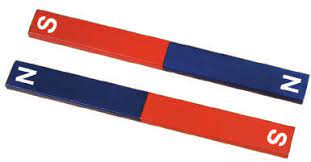 Кожен магніт має _____полюси:N- ____________, S-____________4Розгляньте предмети, розміщені на столі. Піднесіть до кожного з них магніт, спостерігайте як взаємодіє магніт з кожним із них. Запишіть висновок.Магніти взаємодіють з тілами ______________: притягують ___________; не притягують_______________________________________________5Піднесіть магніт до магнітної стрілки спочатку північним полюсом, а потім південним. Як поводиться стрілка?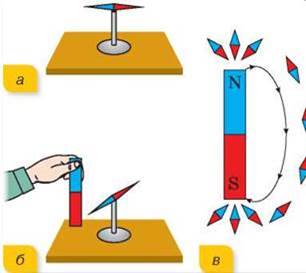 Якщо магніт піднести полюсом N до полюса N стрілки, стрілка _____________, якщо піднести магніт полюсом S до полюса N стрілки, стрілка _____________6Піднесіть магніт до підвішеного магніту на нитці спочатку одним полюсом, потім іншим. Що відбувається? Зробіть висновок.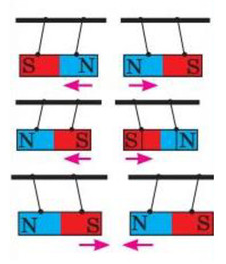 Однойменні полюси магніту _______________________, різнойменні полюси _______________________7Покладіть на штабовий магніт аркуш картону, насипте на нього залізні ошурки, злегка струсіть аркуш. Яку картину утворили ошурки? Де вони розташовані щільніше? Зробіть схематичний рисунок. Запишіть висновок. 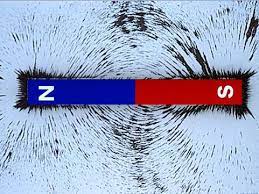 Найбільша магнітна дія біля________________ магніту, слабша - біля _______________ магніту.8Про що свідчить розташування залізних ошурок навколо постійного магніту?Навколо постійних магнітів є________________поле9Розташуйте магнітні стрілки вздовж ліній, які утворили залізні ошурки. Як розташувалися стрілки?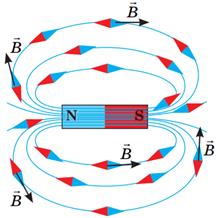 Утворили ______________ криві, полюсом N повернулися до ______________ полюса магніту, а полюсом S- до ______________ полюса магніту.10Який напрям узято за напрям магнітних ліній?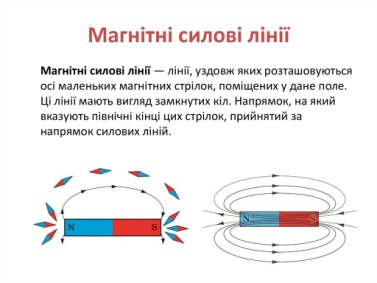 Напрям силових ліній магнітного поля співпадає з __________ кінцем стрілки11Які властивості магнітних ліній?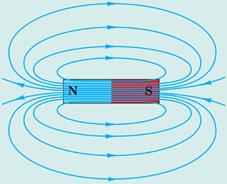 - Поза магнітом виходять із _____________полюса магніту і входять в ____________ полюс;- завжди ___________(магнітне поле – це вифрове поле);- найщільніше розташовані біля_______________________; - ніколи не ________________12Покладіть на підковоподібний магніт аркуш картону, насипте на нього залізні ошурки, злегка струсіть аркуш. Яку картину утворили ошурки? Як вони розташовані всередині магніту? Зробіть схематичний рисунок. Запишіть висновок.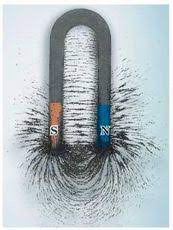 Лінії магнітної індукції всередині магніту _____________ та розташовані на ___________ відстані одна від одної.Магнітне поле всередині магніту – однорідне.